ÉCOLE DOCTORALE PRAGUE 2014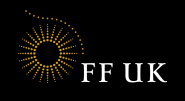 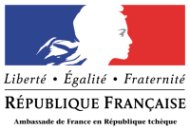 Analyse de texte – Intertextualité         Université Charles de Prague, Faculté des Lettres,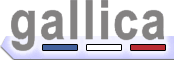 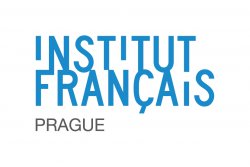 náměstí Jana Palacha 2, Prague 13-6 septembre 2014ÉCOLE DOCTORALE PRAGUE 2014Analyse de texte – Intertextualité         Université Charles de Prague, Faculté des Lettres,náměstí Jana Palacha 2, Prague 13-6 septembre 2014ÉCOLE DOCTORALE PRAGUE 2014Analyse de texte – Intertextualité         Université Charles de Prague, Faculté des Lettres,náměstí Jana Palacha 2, Prague 13-6 septembre 2014ÉCOLE DOCTORALE PRAGUE 2014Analyse de texte – Intertextualité         Université Charles de Prague, Faculté des Lettres,náměstí Jana Palacha 2, Prague 13-6 septembre 2014PROGRAMME DU COLLOQUEPROGRAMME DU COLLOQUEPROGRAMME DU COLLOQUEPROGRAMME DU COLLOQUEMercredi 3 septembre 2014Mercredi 3 septembre 2014Mercredi 3 septembre 2014Mercredi 3 septembre 2014Arrivée des participantsArrivée des participantsArrivée des participantsArrivée des participantsJeudi 4 septembre 2014Jeudi 4 septembre 2014Jeudi 4 septembre 2014Jeudi 4 septembre 2014Salle                                            Couloir du premier étage                                            Couloir du premier étage                                            Couloir du premier étage8:00 – 9:00                   Petit déjeuner et enregistrement                   Petit déjeuner et enregistrement                   Petit déjeuner et enregistrementSalle                                                         Salle 104                                                         Salle 104                                                         Salle 1049:00 – 9:30Ouverture du colloque par les responsables de l’Ambassade             de France et la direction de l’Association GallicaOuverture du colloque par les responsables de l’Ambassade             de France et la direction de l’Association GallicaOuverture du colloque par les responsables de l’Ambassade             de France et la direction de l’Association GallicaSalle                                                         Salle 104                                                         Salle 104                                                         Salle 1049:30 – 10:30Conférence du professeur Marie-Françoise MELMOUX-MONTAUBIN                     Littératures fin de siècle et intertextualitésConférence du professeur Marie-Françoise MELMOUX-MONTAUBIN                     Littératures fin de siècle et intertextualitésConférence du professeur Marie-Françoise MELMOUX-MONTAUBIN                     Littératures fin de siècle et intertextualitésLittératureLinguistiqueTraductologieSalleSalle 104Salle 116Salle 129Président(e)Aleš PohorskýBenjamin FagardTeresa Tomaszkiewicz10:30 – 12:00Magdalena WandziochEva Voldřichová BeránkováLinda NémethGrażyna VetulaniMáté KovácsDávid SzabóEwa DrabAdresse                                     Restaurant « Potrefená husa », Platnéřská 88/9, Prague 112:00 – 14:00                            DéjeunerLittératureLinguistiqueTraductologieSalleSalle 104Salle 116Salle 129Président(e)Eva Voldřichová BeránkováJaroslav ŠtichauerJovanka Šotolová14:00 – 16:00Zuzana MalinovskáPetr KyloušekHana RozlozsnikováDamian Paweł MasłowskiMichal KováčIlona KrasońJiří JančíkIda Katarzyna SkubisTeresaTomaskiewiczAgata RębkowskaSalle                                          Couloir du premier étage                                          Couloir du premier étage                                          Couloir du premier étage16:00 – 16:30                           Pause café                           Pause café                           Pause café                                                       Soirée libre       Possibilité d’une visite guidée de Prague                                                       Soirée libre       Possibilité d’une visite guidée de Prague                                                       Soirée libre       Possibilité d’une visite guidée de PragueÉCOLE DOCTORALE PRAGUE 2014Analyse de texte – Intertextualité         Université Charles de Prague, Faculté des Lettres,náměstí Jana Palacha 2, Prague 13-6 septembre 2014ÉCOLE DOCTORALE PRAGUE 2014Analyse de texte – Intertextualité         Université Charles de Prague, Faculté des Lettres,náměstí Jana Palacha 2, Prague 13-6 septembre 2014ÉCOLE DOCTORALE PRAGUE 2014Analyse de texte – Intertextualité         Université Charles de Prague, Faculté des Lettres,náměstí Jana Palacha 2, Prague 13-6 septembre 2014ÉCOLE DOCTORALE PRAGUE 2014Analyse de texte – Intertextualité         Université Charles de Prague, Faculté des Lettres,náměstí Jana Palacha 2, Prague 13-6 septembre 2014 Vendredi 5 septembre 2014 Vendredi 5 septembre 2014 Vendredi 5 septembre 2014 Vendredi 5 septembre 2014Salle                                             Couloir du premier étage                                             Couloir du premier étage                                             Couloir du premier étage8:00 – 9:00                         Petit déjeuner                         Petit déjeuner                         Petit déjeuner9:00 – 10:00                  Conférence du professeur Benjamin FAGARD         Grammaticalisation : de l'histoire à la typologie (et inversement ?)                  Conférence du professeur Benjamin FAGARD         Grammaticalisation : de l'histoire à la typologie (et inversement ?)                  Conférence du professeur Benjamin FAGARD         Grammaticalisation : de l'histoire à la typologie (et inversement ?)LittératureLinguistiqueDidactiqueSalleSalle 104Salle 116Salle 129Président(e)M. F. Melmoux-MontaubinGrażyna VetulaniJitka Radimská10:00 – 11:30Aleš PohorskýKrisztián BeneSophie IrelandAnna BobińskaAnna Stopa-Piwowarczyk Maria BaranSylva NovákováAlena ProškováSalle                                           Couloir du premier étage                                           Couloir du premier étage                                           Couloir du premier étage11:30 – 12:00                            Pause café                            Pause café                            Pause caféLittérature ILinguistiqueLittérature IISalleSalle 104Salle 116Salle 129Président(e)Petr KyloušekOlga NádvorníkováMagdalena Wandzioch12:00 – 13:30Marek OčenášŠárka NovotnáEwa GrabowskaPetra VaškováHelena ZubčekováAlicja JaworskaAnna AratóIzabela FrontMarta SukiennickaAdresse                                                  Pizzeria « Maestro », Křížovnická 10, Prague 113:30 – 15:30                             DéjeunerLittérature ILinguistiqueLittérature IISalleSalle 104Salle 116Salle 129Président(e)Zuzana MalinovskáTomáš DubědaKrisztián Bene15:30 – 17:30Judit Lipták-PikóBenjamin Hildenbrand Lenka ŽehrováMagdalena KučerováLea TylečkováMichaela VybíhalováFabia PopekÁgnes TóthEnikő BauernhuberLibor Procházka17:30                                       Clôture                                       Clôture                                       ClôtureSamedi 6 septembre 2014Samedi 6 septembre 2014Samedi 6 septembre 2014Samedi 6 septembre 2014Départ des participantsDépart des participantsDépart des participantsDépart des participants